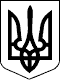 УКРАЇНАЧЕЧЕЛЬНИЦЬКА РАЙОННА РАДАВІННИЦЬКОЇ ОБЛАСТІРІШЕННЯ № 32115  грудня  2017 року                                           17 позачергова сесія 7 скликанняПро внесення змін до Єдиної комплексної правоохоронної  Програми Чечельницького району  на 2015-2019 роки  	Відповідно до пункту 16 частини 1 статті 43 Закону України «Про місцеве самоврядування в Україні», враховуючи подання Чечельницького відділення поліції Бершадського ВП ГУНП у Вінницькій області, висновки постійних комісії районної ради з питань бюджету та комунальної власності,  з питань регламенту, депутатської діяльності та етики, зміцнення законності і правопорядку, районна рада ВИРІШИЛА:	1. Назву розділу ІІІ додатку  «Напрями діяльності та заходи Програми» до Єдиної комплексної правоохоронної програми Чечельницького району на період до 2019 року, затвердженої рішенням 22 сесії районної ради 6 скликання від 23.12.2014 року № 293 (із змінами), викласти в новій редакції, а саме: «Забезпечення законності та правопорядку, створення комфортних умов для особового складу та відвідувачів Чечельницького відділення поліції».	2. Підпункт 3.1.9 пункту 3.1 «Профілактика правопорушень» розділу ІІІ  додатку викласти в новій редакції (додається).    	3. Контроль за виконанням цього рішення покласти на постійні комісії районної ради з питань бюджету та комунальної власності (Савчук В.В.), з питань депутатської діяльності та етики, зміцнення законності і правопорядку (Лісницький В.О.).Голова районної ради					                    С.В. П’яніщук                   Додаток  		до рішення 17 позачергової сесії		Чечельницької районної ради		7 скликання 		15 грудня 2017 № 321 Напрями діяльності та заходи Програми                            Керуючий справами виконавчого апарату районної ради                                                                                                Г.М. Лисенко№Перелік заходів ПрограмиТермін виконання заходуВиконавціДжерело фінансуванняОрієнтовний обсяг фінансування (тис. грн)Орієнтовний обсяг фінансування (тис. грн)Орієнтовний обсяг фінансування (тис. грн)Орієнтовний обсяг фінансування (тис. грн)Орієнтовний обсяг фінансування (тис. грн)Орієнтовний обсяг фінансування (тис. грн)Орієнтовний обсяг фінансування (тис. грн)Орієнтовний обсяг фінансування (тис. грн)Орієнтовний обсяг фінансування (тис. грн)Очікува-ний результатОчікува-ний результат№Перелік заходів ПрограмиТермін виконання заходуВиконавціДжерело фінансуваннярокирокирокирокирокирокирокирокирокиОчікува-ний результатОчікува-ний результат№Перелік заходів ПрограмиТермін виконання заходуВиконавціДжерело фінансування2018201820192019Ш. Забезпечення законності та правопорядку, створення комфортних умов для особового складу та відвідувачів Чечельницького відділення поліціїШ. Забезпечення законності та правопорядку, створення комфортних умов для особового складу та відвідувачів Чечельницького відділення поліціїШ. Забезпечення законності та правопорядку, створення комфортних умов для особового складу та відвідувачів Чечельницького відділення поліціїШ. Забезпечення законності та правопорядку, створення комфортних умов для особового складу та відвідувачів Чечельницького відділення поліціїШ. Забезпечення законності та правопорядку, створення комфортних умов для особового складу та відвідувачів Чечельницького відділення поліціїШ. Забезпечення законності та правопорядку, створення комфортних умов для особового складу та відвідувачів Чечельницького відділення поліціїШ. Забезпечення законності та правопорядку, створення комфортних умов для особового складу та відвідувачів Чечельницького відділення поліціїШ. Забезпечення законності та правопорядку, створення комфортних умов для особового складу та відвідувачів Чечельницького відділення поліціїШ. Забезпечення законності та правопорядку, створення комфортних умов для особового складу та відвідувачів Чечельницького відділення поліціїШ. Забезпечення законності та правопорядку, створення комфортних умов для особового складу та відвідувачів Чечельницького відділення поліціїШ. Забезпечення законності та правопорядку, створення комфортних умов для особового складу та відвідувачів Чечельницького відділення поліціїШ. Забезпечення законності та правопорядку, створення комфортних умов для особового складу та відвідувачів Чечельницького відділення поліціїШ. Забезпечення законності та правопорядку, створення комфортних умов для особового складу та відвідувачів Чечельницького відділення поліціїШ. Забезпечення законності та правопорядку, створення комфортних умов для особового складу та відвідувачів Чечельницького відділення поліціїШ. Забезпечення законності та правопорядку, створення комфортних умов для особового складу та відвідувачів Чечельницького відділення поліції3.1.9Для виконання правоохоронними органами забезпечення захисту прав і свобод людини, протидії злочинності, підтримання публічної безпеки і порядку в районі продовження роботи з підвищення ролі і авторитету працівників поліції, їх матеріально-технічного та стройового забезпечення, придбання службового автотранспорту;2015-2019Чечельницьке ВП Бершадського ВП ГУНП у Вінницькій області,органи місцевого самоврядування,районна державна адміністраціяРайонний, селищний та сільські бюджети-----400,0400,0400,0400,0створення комфортних умов для працівників та відвідувачів відділення поліції (придбання меблів, заміна вікон та дверей, закупівля будівельних матеріалів);2015-2019Чечельницьке ВП Бершадського ВП ГУНП у Вінницькій області,органи місцевого самоврядування,районна державна адміністрація300,0300,0300,0300,0забезпечення засобами зв’язку, комп’ютерною та оргтехнікою, засобами відеоспостереження, товаро-матеріальними цінностями і паливно-мастильними матеріалами2015-2019Чечельницьке ВП Бершадського ВП ГУНП у Вінницькій області,органи місцевого самоврядування,районна державна адміністрація100,0100,0100,0100,0